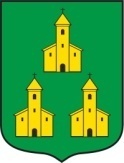 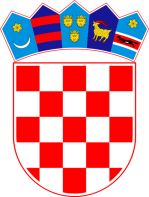 REPUBLIKA HRVATSKABJELOVARSKO – BILOGORSKA ŽUPANIJAOPĆINA VELIKA PISANICAPovjerenstvo za iznajmljivanje stanaKLASA: 371-02/16-01/01					URBROJ: 2103/05-04-16-10	Velika Pisanica, 24. studenoga 2016.	Temeljem provedenog Natječaja za dodjelu u najam stana na Trgu hrvatskih branitelja 2 u Velikoj Pisanici, KLASA: 371-02/16-01/01, URBROJ: 2103/05-04-16-3 od 7. studenoga 2016.  i Liste podnositelja prijava, KLASA: 371-02/16-01/01; URBROJ: 2103/05-04-16-8 od 24. studenoga 2016., Povjerenstvo za iznajmljivanje stana objavljujeLISTU REDA PRVENSTVAČlanak 1.Prijavu na Natječaj podnijeli su sljedeći podnositelji:Članak 2.Općinski načelnik donijet će Odluku o davanju u najam stana podnositelju prijave koji je ostvario najviši broj bodova.Članak 3.Na temelju Odluke iz članka 2. Općinski načelnik sklopit će ugovor o najmu stana s istim podnositeljem.Članak 4.Ostali podnositelji prijave imaju pravo prigovora na utvrđenu listu reda prvenstva Općinskom načelniku u roku od 8 dana od dana objave liste na oglasnoj ploči.Članak 5.Ova Lista reda prvenstva bit će objavljena na oglasnoj ploči i na web stranici Općine Velika Pisanica.									Povjerenstvo za iznajmljivanje stana:									Hrvoje Bokan, predsjednikRedni brojIme i prezimeAdresaOstvaren broj bodova1.Andreja PravicaOrlovac 13, ORLOVAC19